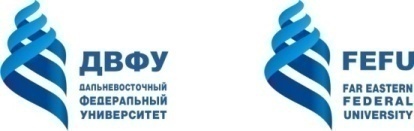 МИНИСТЕРСТВО ОБРАЗОВАНИЯ И НАУКИ РОССИЙСКОЙ ФЕДЕРАЦИИ 
Федеральное государственное автономное образовательное учреждениевысшего профессионального образования«Дальневосточный федеральный университет»(ДВФУ)УЧЕБНО-МЕТОДИЧЕСКИЙ КОМПЛЕКС ДИСЦИПЛИНЫрусский язык и культура речиСпециальности  230105 Программное обеспечение вычислительной техники и 
автоматизированных систем; 190604 Техническое обслуживание и ремонт автомобильного транспортаФорма подготовки (очная)курс   2  семестр   3,4  лекции  46  (час.)практические занятия	час.семинарские занятия 10  час.лабораторные работы __час.консультациивсего часов аудиторной нагрузки   72/81  (час.)самостоятельная работа  16/25 (час.)реферативные работы (количество) контрольные работы (количество)зачет    3,4 семестрэкзамен	семестрУчебно-методический комплекс составлен в соответствии с требованиями федерального государственного образовательного стандарта среднего профессионального образования (утвержденными Минобразованием России 23.04.2002 г.), образовательного стандарта ДВФУУчебно-методический комплекс дисциплины обсужден на заседанииСовета филиала	«	»	20	г.Составитель: преподаватель Клеменчук С.В.АННОТАЦИЯУчебно-методический комплекс по дисциплине «Русский язык и культура речи» является совокупностью учебно-методических материалов, способствующих эффективному освоению студентами данной учебной дисциплины.Разработка и использование УМК по русскому языку и культуре речи нацелены на решение следующих задач:Повышение качества подготовки студентов путём системно-методического обеспечения учебного процесса по специальностям 230105 «Программное обеспечение вычислительной техники и автоматизированных систем» и 190604 «Техническое обслуживание и ремонт автомобильного транспорта».Отражение в содержании дисциплины современных достижений культуры, науки и других сфер общественной практики, непосредственно связанных с  учебной дисциплиной.Рациональное распределение учебного времени по разделам и видам учебных занятий.Планирование и организация самостоятельной работы студентов с учётом рационального использования и распределения учебного времени между аудиторными занятиями и самостоятельной работой студентов.Определение учебно-методического обеспечения дисциплины, необходимого для её освоения.Разработка оптимальной системы текущего и итогового контроля знаний студентов.В учебно-методическом комплексе нашли отражение планы лекционных занятий, семинаров, лабораторная работа по лингвистическим словарям, дидактическая игра, ортологический тренаж, комплекты орфоэпических минимумов, грамматический минимум, имеющие общую цель: дать студентам теоретическую базу курса и научить их применять полученные знания и навыки в собственной речевой практике, а также опознавать, анализировать, классифицировать языковые факты с точки зрения нормативности, целесообразности, логичности, точности и т.д. Изучение материала сопровождается работами с текстами, таблицами по разным разделам курса, выполнением заданий, упражнений и тестов, образцы которых представлены в УМКД. При отборе материала для практических занятий и организации самостоятельной работы студентов особое внимание уделялось речевой культуре и методике подготовки различных видов публичных выступлений, а также вопросам ведения конструктивного диалога. Все задания, включённые в УМКД, ориентированы на самые разные стороны учебного процесса: повторение теоретического материала, аналитическую и практическую работу с текстами, совершенствование орфографических и пунктуационных навыков.МИНИСТЕРСТВО ОБРАЗОВАНИЯ И НАУКИ РОССИЙСКОЙ ФЕДЕРАЦИИ 
Федеральное государственное автономное образовательное учреждениевысшего профессионального образования«Дальневосточный федеральный университет»(ДВФУ)РАБОЧАЯ УЧЕБНАЯ ПРОГРАММА ДИСЦИПЛИНЫрусский язык и культура речиСпециальности  230105 Программное обеспечение вычислительной техники и 
автоматизированных систем; 190604 Техническое обслуживание и ремонт автомобильного транспортаФорма подготовки (очная)курс   2  семестр   3,4  лекции  46  (час.)практические занятия	час.семинарские занятия 10  час.лабораторные работы __час.консультациивсего часов аудиторной нагрузки   72/81  (час.)самостоятельная работа  16/25 (час.)реферативные работы (количество) контрольные работы (количество)зачет    3,4 семестрэкзамен	семестрУчебно-методический комплекс составлен в соответствии с требованиями федерального государственного образовательного стандарта среднего профессионального образования (утвержденными Минобразованием России 23.04.2002 г.), образовательного стандарта ДВФУУчебно-методический комплекс дисциплины обсужден на заседанииСовета филиала	«	»	20	г.Составитель: преподаватель Клеменчук С.В.Клеменчук,  С.В.К 48	      Русский язык и культура речи:  рабочая  учебная  программа  / С.В. Клеменчук; филиал ДВФУ. – Дальнегорск, 2011.Рабочая учебная программа предназначена студентам специальностей 230105 Программное обеспечение вычислительной техники и автоматизированных систем,  190604 Техническое обслуживание и ремонт автомобильного транспорта СПО  очной  формы  обучения. При разработке использованы:ГОС СПО 230105 № 04-2203-Б, утв. 08.02.2002 г. РУП, утв. 30.06.2010 г.ГОС СПО 190604 № 09-1705-Б, утв. 22.02.2002 г. РУП, утв. 30.06.2010 г.Разработал:  пр. Клеменчук С.В. _________________Утверждено на заседании кафедры права и общеобразовательных дисциплин,протокол от «___» ___________ .   № _____ Зав. кафедрой___________  Рекомендовано к изданию научно-методической комиссией филиала ДВФУ Председатель  НМК  _______________    «____» _______________ .    УДК 491.7(07)ББК 81.2Рус я723 © Филиал ДВФУ, РИО, 2011Введение«Самая большая ценность народа – его язык, язык, на котором он пишет, говорит, думает», – писал академик Д.С. Лихачёв. На родном языке, через родную речь мы узнаём реалии национальной жизни, через устную и письменную формы языка приобщаемся к культурному наследию народа.Русский язык и культура речи – учебная дисциплина, познавательная ценность которой чрезвычайно высока: на занятиях формируется мышление, прививается чувство любви к родному языку, через язык осваиваются общечеловеческие ценности, воспитывается личность, с помощью языка происходит усвоение студентами других дисциплин.1 Цели и задачи дисциплиныЦели и задачи дисциплины: формирование языковой личности с ценностным взглядом на родной язык;формирование представления о русском языке как духовной, нравственной и культурной ценности народа; освоение знаний о русском языке как многофункциональной знаковой системе и общественном явлении; языковой норме и ее разновидностях; нормах речевого поведения в различных сферах общения;овладение умениями опознавать, анализировать, классифицировать языковые факты, оценивать их с точки зрения нормативности; различать функциональные разновидности языка и моделировать речевое поведение в соответствии с задачами общения;применение полученных знаний и умений в собственной речевой практике; повышение уровня речевой культуры, орфографической и пунктуационной грамотности.Объектом изучения является современный русский язык в его реальном функционировании.В рамках курса проводятся лекционные и практические занятия. Изучение материала сопровождается выполнением упражнений и тестов, которые рассчитаны на самостоятельную работу студентов и должны способствовать закреплению знаний о русском языке.2 Требования к уровню освоения содержания дисциплиныПо окончании изучения дисциплины   студенты  должнызнатьтеоретическую сторону курса; речевой этикет и соблюдать его правила;уметьсвободно и грамотно использовать языковые средства в сфере профессиональной и бытовой коммуникации;создавать разнообразные тексты различных смысловых типов, используя возможности родного языка.3 Объем дисциплины и виды учебной работы4 Тематическое планирование изучения содержания дисциплины5 Содержание дисциплиныРАЗДЕЛ  1   Русский национальный язык и формы его существованияДифференциация современного русского языка. Литературный язык и его свойства. Нелитературные формы национального языка, их характеристики. Понятие нормы. Норма литературного языка. Устные и письменные нормы речи. Характеристика коммуникативных качеств речи. Лексикография. Типы лингвистических словарей русского языка, принципы их составления. РАЗДЕЛ  2   Основы культуры речиОртология как учение о грамотности речи. Речевые ошибки и недочеты, их классификация. Просторечие  как форма национального языка. Понятие функционального стиля. Жанры стилей, языковые особенности книжных и разговорного стилей. Лексикология как учение о словах. Лексика русского языка с точки зрения сферы употребления, происхождения, экспрессивной окраски и функционально-стилилистической принадлежности. Исторические изменения словарного состава русского языка.РАЗДЕЛ  3  Язык в речевом общенииОбщение, его слагаемые и виды. Культура речевого общения. Условия и приемы эффективного слушания. Речевое воздействие как наука. Невербальные средства общения. Понятие риторики. История ораторского искусства. Риторические навыки и умения. Жанры ораторского искусства. Этапы подготовки публичного выступления. Понятие композиции речи. Задачи введения, основной части и заключения. Приемы привлечения внимания аудитории.РАЗДЕЛ  4   Орфография и пунктуацияОрфография как система правил правописания слов и раздел науки о языке. Принципы русской орфографии (традиционный, фонетический, морфологический). Понятие орфограммы. Группы  орфограмм. Орфографические словари.Пунктуация как система знаков препинания и раздел науки о языке. Пунктуационное правило. Условия выбора знака препинания. Функции пунктуационных знаков. Справочники по русской пунктуации.6   Семинарские занятияСЕМИНАР 1Темы 4-5   Лингвистические словари и справочники Лингвистические словари содержат информацию об определенных аспектах слова: значении, произношении, сочетаемости с другими словами, происхождении, правописании и т.д.План работы со словарямиПознакомьтесь с толковыми словарями русского языка, ответьте на вопросы:Что такое словник?Как расположены слова в словаре?Какие грамматические и стилистические пометы имеются в словаре?Какие группы слов содержатся в словаре?Выпишите из толкового словаря три многозначных слова и три однозначных слова вместе со словарными статьями.Пользуясь словарем синонимов, подберите синонимы к следующим словам: веселый, возражать, победить, версия, честный,  гуманный.Пользуясь орфоэпическим  словарем или словарем ударений, поставьте ударение в словах.Жалюзи, иконопись, баловать, каталог, квартал, газопровод, оптовый, микроволновый, средства, хвоя, цепочка, подростковый, эксперт, ходатайствовать, бармен, свекла, закупорить, индустрия, мышление, обеспечение, новорожденный, модерновый, мастерски,  костюмированный, колледж, километр, исчерпать, шофер, договор.Пользуясь толковым словарем иностранных слов или словарем трудностей русского языка, дайте толкование иностранному слову.Анонс,  аннотация,  армада,  инцидент,  корпорация,  саммит, чартер,  экскурс,  гуру,  аукцион.Вставьте пропущенные буквы, проверьте себя по орфографическому  словарю.Криста(л,лл)изоваться, листве(н,нн)ица, р…внина, реф…-ративный, с…ябедничать, тр…ектория, ультр…марин, хр…нометраж, ц…вилизация, экв…либрист, эпигра(м,мм)а, я…ствовать.Подберите антонимы к следующим словам.Благородный, блаженство, достоинство, почет, прогрессивный, талант, хвалебный, цивилизация, естественный. При выполнении задания воспользуйтесь словарем антонимов русского языка.Ответьте на вопрос: Как называются такие пары слов? а)    жар – зной; природный – натуральный; нагреваться – накаляться; необходимый нужный;б)   апатический – апатичный; туристский – туристический; надеть – одеть; каменный – каменистый.Исправьте грамматические ошибки в словосочетаниях. В случае затруднения обращайтесь к словарю-справочнику «Трудности грамматического управления в современном русском языке».Апеллировать директору; благодаря хорошей подготовки; доказал о верности расчетов; заведующий отдела; интересоваться о принятом решении; компетентный по вопросам программирования; понять о смысле слов; посягательство против собственности; рецензия о статье, рецензия книги; сделка о передаче топлива; свойственный для ремонтника; тема о войне; уверенность в  победу.Пользуясь этимологическим словарем русского языка, составьте пять загадок по этимологии слов для викторины «Знаешь ли ты русский язык?»СЕМИНАР 2  Комбинированное занятиеТемы 11-12   Ортологический тренаж (ортология – учение о правильности, нормативности речи)В тренаж входит пять заданий, цель которых – расширение языкового горизонта студентов, что позволяет глубже понять систему языка и  правила его социального применения.Первое задание – орфографический диктант, в состав которого включены орфографически трудные слова, орфографические ошибки студентов группы.Второе задание – орфоэпический  минимум, состоящий из слов, трудных в произношении (ударении). ОРФОЭПИЧЕСКИЙ  МИНИМУМБукси́ровать, водопрово́д, заку́поривать, избалова́ть, избало́ванный, нефтедобы́ча, опто́вый, мастерски́, ма́ркетинг, догово́р, микро́волно́вый, сре́дства, краси́вее, то́рты (мн.ч.), жалюзи́, обеспе́-чение, хода́тайствовать, звони́шь, катало́г, по среда́м,  углуби́ть,  и́конопись,  и́скри́стый,  экспе́рт.Третье задание – комплексный анализ текста (тексты и задания к ним предоставляет преподаватель на занятии).Четвертое задание – расставьте знаки препинания в предложении, объясните постановку знаков препинания (предложения подбирает преподаватель).Пятое занятие тренажа – образование грамматических форм различных частей речи.Методические рекомендации по подготовке к рубежной контрольной работеТест – это стандартизированные задания, по результатам которых судят о знаниях испытуемого. К работе с тестом нужно готовиться заранее. Учитесь быстро выделять из вопроса суть. Повторите основные виды орфограмм, пунктограмм, проверьте свои знания, выполнив тренировочные тесты по русскому языку, особое внимание обратите на те правила правописания, которые являются для вас наиболее сложными. Так как во многих сборниках упражнений повторяются узловые вопросы школьного курса, рекомендуется выполнить несколько упражнений по любому сборнику, в случае затруднения обращаться к словарям и справочникам. Познакомьтесь с правилами работы с тестом:внимательно прочитайте задания теста и инструкции к ним;старайтесь выполнять задания последовательно;обратите внимание на то, что в каждом задании может быть 1,2 и более правильных ответов.ПОМНИТЕ, что тест удобен четкостью определений, точностью критериев оценки.  Собственно обучения, постижения нового при тестировании не происходит, так как цель теста – проверка кратковременной и долговременной памяти испытуемых.7  Темы рефератов (для публичной защиты в группе, занятия 20-22)Изменения в лексике русского языка XX – начала XXI в.Русский речевой этикет, особенности выбора в нем слов и фразеологизмов.Деловая беседа как жанр делового общения.Профессионально-речевой имидж современного специалиста.Фразеологические средства  русского языка. Возможности их использования в речи.Специфика письменного общения по интернет. Развитие и современное состояние речевого этикета Интернет.Топонимы Дальнегорского района.История русских имен и фамилий.Русский язык как средство межнационального и международного общения.Типы лексических значений (многозначность слова, прямое и переносное значения слова; метафора, метонимия; свободные и несвободные значения слова).Русское официально-деловое письмо. Характеристика основных видов коммерческой корреспонденции (письмо-предложение, письмо-презентация, рекламные письма и др.).Резюме. Содержание типового резюме.Исторические памятники русской письменности.Риторика в современной языковой культуре.Система современного русского языка (звуковая система, морфемика, морфологическая  система, синтаксическая система).Спор. Классификация споров. Правила поведения в споре. Уловки полемистов.Русское письмо и его эволюция.Текст и его назначение. Типы  текстов по смыслу и стилю.Вклад М.В. Ломоносова (Ф.Ф. Фортунатова, Д.Н. Ушакова, Л.В. Щербы, А.А. Реформатского, В.В. Виноградова и др., по выбору) в изучении русского языка.Виды речевой деятельности; их взаимосвязь друг с другом.8   Учебно-методическое обеспечение дисциплиныСловари и справочникиАлександрова, З.Е. Словарь синонимов русского языка / З.Е. Александрова. – М., (любое издание).Ахманова, О.С. Словарь омонимов русского языка / О.С. Ахманова. – М., (любое издание).Баранов, М.Т. Русский язык: справочные материалы / М.Т. Баранов, Т.А. Костяева, А.В. Прудникова. – М., 1989.Большой орфографический словарь с грамматическими приложениями. – М.: Юнвес, 2003.Вербицкая, Л.А. Давайте говорить правильно! Трудности современного русского произношения и ударения / Л.А. Вербицкая. – М.; СПб., 2003.Жуков, В.П. Школьный фразеологический словарь русского языка / В.П. Жуков. – М., 1980.Кожевников, А.Ю. Большой синонимический словарь русского языка / А.Ю. Кожевников. – СПб.: ИД «Нева», 2003.Лекант, П.А. Орфоэпический словарь русского языка / П.А. Лекант, В.В. Леденева. – М., 2002.Львов, М.Р. Школьный словарь антонимов русского языка / М.Р. Львов. – М., 1980.Мокиенко, В.М. Давайте говорить правильно! Трудности современной фразеологии / В.М. Мокиенко. – М.; СПб., 2004.Ожегов, С.И. Толковый словарь русского языка / С.И. Ожегов, Н.Ю. Шведова. – М., 1992.Потиха, З.А. Школьный словообразовательный словарь русского языка / З.А. Потиха. – М., 1978.Розенталь, Д.Э. Управление в русском языке / Д.Э. Розенталь. – М., 1986.Розенталь, Д.Э. Русская орфография и пунктуация / Д.Э. Розенталь, И.Б. Голуб. – М., 1990.Розенталь, Д.Э. Словарь трудностей русского языка / Д.Э. Розенталь, М.А. Теленкова. – М., 2002.Русский язык. Энциклопедия. – М., 1997.Скляревская, Г.Н. Давайте говорить правильно! Новейшие и наиболее распространенные заимствования в современном русском языке / Г.Н. Скляревская, Е.Ю. Ваулина. – М.; СПб., 2004.Скляревская, Г.Н. Давайте говорить правильно! Трудности грамматического управления в современном русском языке / Г.Н. Скляревская, Е.Ю. Ваулина. – М.; СПб., 2004.Скляревская, Г.Н. Давайте говорить правильно! Политический язык современной России / Г.Н. Скляревская, И.О. Ткачева. –  М.; СПб., 2004.Словарь  современного  русского  литературного  языка. – М.-Л., 1948-1965. – Т.I-XVII.Современный словарь иностранных слов / сост. Л.М. Баш, А.В. Боброва. – М.: «Цитадель-трейд», 2003.Шанский, Н.М. Краткий этимологический словарь русского языка / Н.М. Шанский, В.В. Иванов, Т.В. Шанская. – М., 1971.Краткий словарь по современному русскому языку / под ред. П.А. Леканта. – М., 1991.Учебная  литератураОсновнаяВведенская, М.А. Культура и искусство речи / М.А. Введенская, Л.Г. Павлова. – Ростов н/Д., 1995.Введенская, Л.А. Культура речи. Серия «Учебники, учебные пособия» / Л.А. Введенская. – Ростов н/Д.: Феникс, 2002.Введенская, Л.А. Русский язык и культура речи: учебное пособие для вузов / Введенская Л.А., Павлова Л.Г., Кашаева Е.Ю.  – Ростов н/Д.: Феникс, 2001.Голуб, И.Б. Русский язык и культура речи / И.Б. Голуб. – М., 2001.Горбачевич, К.С. Нормы современного русского литературного языка / К.С. Горбачевич. – М., 1981.Чешко, Л.А. Русский язык / Л.А. Чешко. – М., 1981.Русский язык и культура речи: учебник для вузов / под ред. Д.Д. Черняк. – М., 2002.Кузнецова, Н.В. Русский язык и культура речи: учебник / Н.В. Кузнецова. – М.: ФОРУМ: ИНФРА-М, 2006.Введенская, Л.А. Русский язык и культура речи для инженеров / Л.А. Введенская, Л.Г. Павлова, Е.Ю. Кашаева. – Ростов н/Д., 2003.Голуб, И.Б. Русский язык и культура речи: учебное пособие / И.Б. Голуб. – М.: Логос, 2005.Основы научной речи: учебное пособие / под ред. В.В. Химика, Л.Б. Волковой. – М.; СПб., 2003.Стилистика русского языка и культуры речи: Юнита 3. Стилистические аспекты культуры речи: рабочий учебник / разработан Л.Д. Захаровой, Т.В. Такташовой, В.И.Биджиевой. – М., 2002.Стилистика русского языка и культуры речи: Юнита 2. Стили современного русского литературного языка: рабочий учебник / разработан Л.Д. Захаровой, Т.В. Такташовой. – М., 2002.Федосюк, М.Ю. Русский язык: учебное пособие / М.Ю. Федосюк, Т.А. Ладыженская, О.А. Михайлова, Н.А. Николина. – М.: Флинта, Наука, 2003.ДополнительнаяАктуальные проблемы культуры речи: сборник. – М., 1970.Андронников, И.Л. Сбор. соч.: в 3 т. / И.Л. Андронников. – Т. 2. – М., 1981.Аннушкин, В.И. Первая русская «Риторика» / В.И. Аннушкин. – М., 1989.Апресян, Г.З. Ораторское искусство / Г.З. Апресян. – М., 1978.Бельчиков, Ю.А. Говорите ясно и просто / Ю.А. Бельчиков. – М., 1980.Васильева, А.Н. Курс лекций по стилистике русского языка / А.Н. Васильева. – М., 1976.Васильева, А.Н. Основы культуры речи / А.Н. Васильева. – М., 1980.Головин, И.Б. Русский язык и культура речи / И.Б. Головин. – М., 1988.Граудина, Л.К. Теория и практика русского красноречия / Л.К. Граудина, Г.И. Миськевич. – М., 1989.Земская, Е.А. Русская разговорная речь: лингвистический анализ и проблемы обучения / Е.А. Земская. – М., 1987.Иконников, С.Н. Стилистика в курсе русского языка / С.Н. Иконников. – М., 1971.Ицкович, В.А. Языковая норма / В.А. Ицкович. – М., 1968.Кайдалова, А.И. Современная русская орфография / А.И. Кайдалова, И.К. Калинина. – М., 1973. Клеменчук, С.В. Русский язык: дидактический материал / С.В. Клеменчук. – Дальнегорск: ДИЭИ, 2005.Клеменчук, С.В. Практикум по русскому языку для студентов всех специальностей ФВПО / С.В. Клеменчук. – Дальнегорск: ДИЭИ, 2005.Крючков, С.Е. Грамматика и правописание / С.Е. Крючков. – М., 1965 (и последующие издания).Ломоносов, М.В. Полное собрание сочинений / М.В. Ломоносов. – Т.7.  –  М-Л., 1952.Павлова, Л.Г. Спор, дискуссия, полемика / Л.Г. Павлова. – М., 1991.Рахманин, Л.В. Стилистика деловой речи и редактирование  деловых документов / Л.В. Рахманин. – М., 1988.Розенталь, Д.Э. Вопросы русского правописания / Д.Э. Розенталь. – М., 1962.Сенкевич, М.П. Стилистика научной речи и редактирование научных произведений / М.П. Сенкевич. – М., 1976.Смолярчук, В.И. Гиганты и чародеи слова / В.И. Смолярчук. – М., 1984.Стилистика газетных жанров / под ред. Д.Э. Розенталя. – М., 1989.Федосюк, М.Ю. Русский язык / М.Ю. Федосюк, Т.А. Ладыженская. – М., 2003.Шведов, И.А. Искусство убеждать / И.А. Шведов. – Киев, 1986.Шилов, Л.А. Голоса, зазвучавшие вновь / Л.А. Шилов. – М., 1987.Щерба, Л.В. Избранные работы по русскому языку / Л.В. Щерба. – Л., 1957.Эрнст, О. Слово предоставлено вам / О. Эрнст. – М., 1988.Юнина, Е.А. Общая риторика (современная интерпретация) / Е.А. Юнина, Г.М. Сагач. – Пермь, 1992.Интернет-ресурсыКультура письменной речи [Электронный ресурс]. – Режим доступа : www.gramma.ruСправочно-информационный портал ГРАМОТА.РУ – русский язык для всех [Электронный ресурс]. – Режим доступа : www.gramota.ru9  Перечень типовых вопросов для итогового контроляЯзык и речь в их соотношении. Функции языка. Язык как система единиц языка.Коммуникативные качества речи.Понятие языковой нормы, признаки нормы. Характеристика норм литературного языка.Устная и письменная речь в их соотношении.Лексика  ограниченной  сферы  употребления,  ее  характеристика.Характеристика форм русского национального языка. Лингвистические словари и справочники, порядок работы с ними.Особенности ударения в русском языке.Лексика русского языка с точки зрения происхождения и стилистической окраски.Омонимы, синонимы, антонимы, паронимы (общая характеристика, примеры).Основные черты типов речи (повествование, описание, рассуждение). Изобразительно-выразительные средства языка. Что такое метафора, метонимия, антитеза, градация, олицетворение, эпитет, оксюморон, литота, гипербола, инверсия?Композиция речи. План, виды плана. Методы изложения материала.Этапы подготовки публичного выступления. Задачи вступления, основной части и заключения.Функциональные стили литературного языка. Особенности научного и делового стилей. Жанры стилей.Характеристика видов общения и слушания. Приемы рефлексивного слушания.МИНИСТЕРСТВО ОБРАЗОВАНИЯ И НАУКИ РОССИЙСКОЙ ФЕДЕРАЦИИ 
Федеральное государственное автономное образовательное учреждениевысшего профессионального образования«Дальневосточный федеральный университет»(ДВФУ)КОНСПЕКТЫ ЛЕКЦИЙпо дисциплине «Русский язык и культура речи»230105  Программное обеспечение вычислительной техники и автоматизированных систем; 
190604 Техническое обслуживание и ремонт автомобильного транспортаг. Дальнегорск2011Тема 1. Наука о языке. Функции языка. Русский язык в изменяющемся миреЯзык как средство общения. Функции языка.Лингвистика (языкознание) как наука о языке человеческого общества. Задачи теоретической и прикладной лингвистики. Вопросы общего и частного языкознания. Формы существования языка (устная и письменная формы).Русский язык среди других языков мира. Значение русского языка как средства межнационального и международного общения. Русский язык за рубежом.Русские писатели о богатстве и выразительности русского языка.Вопросы для самопроверки.Какие функции языка Вам известны?В каких формах существует русский язык?Каково значение русского языка как средства межнационального общения?Каковы задачи теоретической лингвистики?Тема 2. Литературный язык  и нелитературные формы национального языкаОбщенародный язык и его разновидности.Русский литературный язык:признаки литературного языка;книжная разновидность литературного языка;разговорная речь.Территориальные диалекты (говоры) русского языка (северорусские, южнорусские, среднерусские).Просторечие:проблемы определения понятия «просторечие»;проблемы характеристики носителя просторечия;характерные черты современного русского просторечия;влияние просторечия на литературный язык.Социальные и профессиональные жаргоны (арго).Культура речи как дисциплина.Вопросы для самопроверки.Что такое литературный язык?Что такое норма литературного языка? Что такое диалект и в какой форме он существует?Что такое жаргон, какие разновидности жаргона Вам известны? Что такое просторечие, кто является носителем просторечия?Влияет ли просторечие на литературный язык?Что означает помета «прост.» в толковых словарях русского языка?Тема 3.  Нормы современного русского литературного языкаЛитературный язык – основа культуры речи.Нормативность литературного языка. Понятие нормы, признаки нормы.Нормы произношения и ударения, их характеристика.Вариативность ударения.Нормы словоупотребления.Морфологические и синтаксические нормы.Нормы письменной речи. Понятие орфографии и пунктуации.  Вопросы для самопроверки.Что такое норма языка и каковы её признаки?Почему норма изменчива во времени?Какие нормы закреплены за устной и письменной формами речи?В каких нормативных словарях представлены нормы современного произношения и ударения?Что такое орфография и пунктуация?Тема 4-5.  Лингвистические словари и справочникиЛексикография – наука о составлении словарей.Типы лингвистических словарей русского языка.Толковые словари, принципы их составления.словник, порядок расположения слов в словаре;толкование слов;словарное описание многозначного слова.Словари иностранных слов.Словари синонимов, антонимов, омонимов, паронимов.Фразеологические словари и словари крылатых слов.Этимологические словари.Орфоэпические и орфографические словари.Словари  правильности русского языка.Вопросы для самопроверки.Что такое лексикография?Каковы задачи лингвистических словарей?Что такое словник, как расположены слова в словарях?Какова роль словарей в деле повышения культуры речи человека?Тема 6.  Коммуникативные качества речиБогатство и разнообразие словаря говорящего.Чистота речи. Понятие речи. Понятие «слова-сорняки».Яркость, образность, выразительность речи. Изобразительно-выразительные средства языка (метафора, метонимия, эпитет, олицетворение, сравнение, оксюморон, литота, гипербола и др.).Точность – необходимое качество речи.Правильность – центральное понятие культуры речи.Вопросы для самопроверки.Что такое язык, речь?Какие коммуникативные качества речи Вам известны?Что такое понятность речи, от чего зависит понятность речи?Какие средства помогут разнообразить речь, сделать её яркой, образной?Как избежать в речи логических ошибок?Тема 7-8.  Характеристика речевых ошибок и их предупреждениеЯзыковая норма и отклонение от неё.Характеристика речевых ошибок и их предупреждение:несоответствие высказывания теме;нарушение достоверности высказывания;нарушение последовательности высказывания.Речевые недочеты:неточность словоупотребления;нарушение лексической сочетаемости слов;ошибки в употреблении фразеологизмов;нарушение стилевого единства текста;нарушение благозвучия.Орфографические и пунктуационные ошибки.Грамматические ошибки:словообразовательные ошибки;морфологические ошибки;синтаксические ошибки.Предупреждение речевых недочетов и грамматических ошибок. Роль лингвистических словарей и справочников в предупреждении речевых ошибок.Вопросы для самопроверки.Что такое речевая ошибка, речевой недочёт?Какие типы лексических и грамматических ошибок Вы знаете?С чем могут быть связаны ошибки в ударении? Какова роль словарей русского языка в деле предупреждения речевых ошибок?Тема 11-12.  Ортологический тренажОртология как наука о правильности речи.Орфография – наука о написании слов, форм слов. Принципы русской орфографии. Понятие «орфограмма», «орфографическое правило».Характеристика орфографических ошибок. Трудные случаи написания слов.Орфоэпия – наука, изучающая правила произношения и ударения:характеристика законов речи (редуцирование, оглушение, озвончение);трудные случаи русского произношения (произношение удвоенных согласных, согласных перед [e], сочетания [чн] и др.);особенности русского ударения; функции ударения;произношение иностранных слов.Пунктуация – раздел науки о языке, изучающий правила постановки знаков препинания. Функции знаков препинания.Устная и письменная речь в их соотношении.Вопросы для самопроверки.Что такое ортология?Каковы принципы русской орфографии?Что такое орфограмма, орфографическое правило?Что такое орфоэпия?Каковы основные законы произношения согласных, гласных звуков?Что такое пунктуация?Каковы функции знаков препинания?Тема 13-14.  Функциональные стили речи. Жанры стилейСтилистика. Понятие «функционального стиля». Книжный и разговорный стили.Характеристика научного стиля:стилеобразующие черты;общие языковые особенности, лексические особенности;жанры научного стиля.Официально-деловой стиль, его функции. Канцелярский, юридический и дипломатический подстили делового стиля.стилеобразующие черты;общие языковые особенности, лексические особенности;жанры официально-делового стиля.Публицистический стиль, функции публицистики:стилеобразующие черты;общие языковые особенности;жанры публицистического стиля.Язык художественной литературы.Вопросы для самопроверки.Что изучает стилистика?Что такое функциональный стиль русского языка, жанр стиля?Каковы стилеобразующие черты научного и делового стилей?В каких жанрах представлены публицистический и разговорный стили?Что Вы знаете о языке художественной литературы?Тема 15-16.  Лексика. Лексикология. Характеристика лексики русского языкаСлово как единица языка. Предмет лексикологии.Характеристика лексики русского языка с точки зрения ее происхождения:исконно русская лексика;иноязычные слова; причины и условия лек5сического заимствования;типы иноязычных слов; фонетические и  морфологические признаки заимствованных слов;использование иноязычной лексики в речи.Характеристика лексики русского языка с точки зрения ее активного и пассивного запаса:активный и пассивный словарь;устаревшие слова: историзмы и архаизмы;неологизмы языковые и индивидуально-авторские.Характеристика лексики русского языка с точки зрения сферы ее употребления:общеупотребительная лексика;диалектная лексика;профессиональная и специальная лексика;жаргонная лексика.Характеристика лексики русского языка с точки зрения окраски и функционально-стилистической принадлежности:стилистическая окраска слова;стилистически нейтральная лексика;книжная лексика;сниженная лексика.Вопросы для самопроверки.Что является предметом лексикологии?Какую лексику русского языка мы называем книжной, разговорной?Что означает термин «стилистически окрашенная лексика»?Что такое историзмы, архаизмы, неологизмы?Каковы причины заимствования слов из других языков?Какие графические и орфоэпические приметы есть у иностранных слов?Какие ошибки встречаются в речи носителей русского языка из-за использования иностранных слов?Тема 17.  Общение,  его слагаемые и видыОбщение и его слагаемые, функции общения.Бытовое общение. Понятие «высказывание».Деловое общение, его особенности:партнерские отношения;регламентированность;виды делового общения (беседа, переговоры, деловая переписка; деловой разговор по телефону).Виды слушания. Принципы эффективного слушания. Условия эффективного слушания.Невербальные средства общения. Национальный характер жестов.Речевое воздействие как наука и искусство. Виды речевого воздействия (просьба, приказ, доказывание, убеждение, принуждение и др.).Вопросы для самопроверки.Что такое общение, каковы его слагаемые?Чем бытовое общение отличается от делового?Какие виды делового общения Вам известны?Что такое слушание? Чем рефлексивное слушание отличается от нерефлексивного?Каковы принципы эффективного слушания?Что такое речевое воздействие как наука и искусство?Тема 18.  Подготовка публичной речи. Оратор и аудиторияОраторское искусство как социальное явление. Виды ораторского искусства.Повседневная подготовка к выступлению:самообразование; создание собственного архива;повышение культуры устной и письменной речи;овладение методикой публичного выступления.Подготовка к конкретному выступлению:определение темы, название темы;формулировка цели;подбор материалов;составление плана и текста речи;выработка собственной позиции.Композиция речи. Задачи вступления, основной части и заключения.Методы изложения материала.Приемы привлечения внимания аудитории. Контакт с аудиторией. Виды аудиторий, учет особенностей аудитории, знания психологии слушателей.Вопросы для самопроверки.Что такое риторика?Кто такой оратор? Какими навыками и умениями должен обладать хороший оратор?Какие этапы подготовки публичного выступления Вам известны?Что такое композиция речи?Каковы задачи вступления, основной части и заключения?Какие типы аудиторий Вы можете назвать?С какими приёмами привлечения внимания слушателей Вы знакомы?Тема 19.  Ораторское искусство. История и современностьАнтичная риторика:риторика Древней Греции;риторика Древнего Рима.Развитие риторических традиций в России:первые русские риторики;риторика М.В. Ломоносова;русская риторика XIX и  XX вв.О слове оратор. Риторические навыки и умения.Индивидуальные особенности оратора.Роль ораторского искусства в современном обществе. Риторика как  политическое явление.Вопросы для самопроверки.Что такое ораторское искусство? Каждый ли может стать хорошим оратором?Как развивалась риторика в Древней Греции, В России?Что Вам известно о первых русских учебниках риторики?Какова роль риторики в современном обществе?Тема 23-24.  Роль орфографии и пунктуации в письменном общенииОрфографические нормы:правописание чередующихся гласных в корне;гласные после шипящих и ц;буквы э-е в иноязычных словах;правописание согласных в корне;правописание разделительных ъ и ь;правописание гласных ы и и после приставок.Пунктуация. Пунктуационные правила:знаки препинания в предложениях с однородными членами;знаки препинания в предложениях с вводными словами; сравнительными оборотами;знаки препинания в сложносочиненном предложении;знаки препинания в сложноподчиненном предложении;знаки препинания в бессоюзном сложном предложении.Синтаксические нормы.Справочники по русской орфографии и пунктуации.Вопросы для самопроверки.Что такое орфография, пунктуация?В чём суть морфологического принципа русского письма?Какие основные типы орфограмм (гласных, согласных).Вы знаете?Что такое пунктуация?Каковы функции знаков препинания?Что такое синтаксическая норма?К каким словарям и справочникам следует обращаться , чтобы повысить культуру письменной речМИНИСТЕРСТВО ОБРАЗОВАНИЯ И НАУКИ РОССИЙСКОЙ ФЕДЕРАЦИИ 
Федеральное государственное автономное образовательное учреждениевысшего профессионального образования«Дальневосточный федеральный университет»(ДВФУ)МАТЕРИАЛЫ ДЛЯ ОРГАНИЗАЦИИ САМОСТОЯТЕЛЬНОЙ РАБОТЫ СТУДЕНТОВпо дисциплине «Русский язык и культура речи»230105  Программное обеспечение вычислительной техники и автоматизированных систем; 
190604 Техническое обслуживание и ремонт автомобильного транспортаг. Дальнегорск2011ЧАСТЬ 1ВОПРОСЫ И ЗАДАНИЯ ДЛЯ САМОПРОВЕРКИДокажите, что лингвистика – это сложная многоаспектная наука. В какую языковую семью входит русский язык?Какая наука изучает язык под социальным углом зрения?Назовите высшую образцовую форму русского национального языка.Какие слова входят в группу ограниченных в употреблении?Какие способы толкования терминов вам известны?Какую лексику называют заимствованной? В каких случаях следует избегать в речи заимствованных слов?Что такое норма литературного языка? Для чего нужно соблюдать речевые нормы?О каких нормах вам стало известно из учебного курса?От чего зависит понятность речи?Как можно повысить культуру речи? Какую речь вы бы назвали хорошей?Что такое функциональный стиль речи? Перечислите стили и их функции. Какие виды переработки текстов вам известны? Назовите правила составления конспекта.С какими лингвистическими словарями и справочниками вам приходилось работать? В чём отличие энциклопедических словарей от лингвистических?Дайте сравнительную характеристику устной и письменной формам речи.Что такое точность, логичность, уместность речи?Что помогает нам сделать речь яркой, выразительной?Назовите и охарактеризуйте этапы становления и развития русского языка.Что такое публичная речь? В чём состоит ежедневная подготовка к публичной речи?Какие виды слушания вам известны? Перечислите принципы и условия эффективного слушания.Что такое контакт оратора со слушателями? Назовите приёмы установления контакта.ЗАДАНИЯ ПО РЕЧЕВЕДЕНИЮ1 Прочитайте текст и выполните задания С чего начать разговор о России? Мне, русскому, это непросто: большое видится на расстоянии. Россия велика. На ее территории можно разместить тридцать Франций или почти два Китая. Вспоминаю, школьный учитель говорил: солнцу и тому нужно десять часов, чтобы от Берингова пролива дойти до Москвы. Может, разговор начать с того, какая Россия разная? Это и безлесная, насквозь промерзшая тундра на Крайнем Севере, и дремучая тайга в Сибири; это и горы Урала и Забайкалья, и ширь пшеничных полей Дона и Кубани; это и города-миллионеры, и крохотные деревеньки, никогда не слышавшие паровозного гудка.(По Б. Короткову)1.  К какому стилю речи относится текст?1) к публицистическому  2) к научному  3) к разговорному  4) к деловому2.  Каков тип речи? 1) описание     2) рассуждение     3) повествование         4) повествование с элементами рассуждения3. В каком ряду перечислены только те средства выразительности, которые используются в этом тексте?1) вопросительные предложения, ряды однородных членов, контекстные антонимы;2) ряды однородных членов, метафора, гипербола;3) контекстные синонимы, антитеза, синекдоха;4) гипербола, вопросительные предложения, ряды однородных членов.2 Прочитайте текст и выполните заданияОбразовательное учреждение осуществляет образовательный процесс на трех ступенях: 1-я ступень – начальное образование (срок освоения 3-4 года); 2-я ступень – основное общее образование (срок освоения 5 лет); 3-я ступень – среднее полное общее образование (срок освоения 2-3 года). Учебный год в общеобразовательном учреждении начинается с первого сентября. Продолжительность учебного года в первом классе – 30 недель, во 2-11 классах – не менее 34 недель. Продолжительность каникул устанавливается в течение учебного года не менее тридцати календарных дней, летом – не менее восьми недель. Для обучающихся в первом классе в течение учебного года устанавливаются дополнительные недельные каникулы. Календарный учебный график разрабатывается общеобразовательным учреждением самостоятельно. (Из «Положения об общеобразовательном учреждении»)1. К какому стилю речи относится текст? 1) к публицистическому    2) к научному 3) к разговорному               4) к официально-деловому 2. С помощью какого языкового средства связано с последующим 2-е предложение? 1) лексический повтор                 3) синоним2) личное местоимение               4) антоним3. Какие из перечисленных языковых особенностей свойственны данному тексту? 1) специальная терминология, эмоциональность речи, книжные словосочетания; 2) глаголы несовершенного вида, специальная терминология, отвлеченные существительные; 3) отвлеченные существительные, глаголы несовершенного вида, образность; 4) книжные словосочетания, отвлеченные существительные, экспрессивность.3 Прочитайте текст и выполните задания Олег Меньшиков – первый русский актер, удостоенный премии имени Лоуренса Оливье. Эта премия была вручена ему в Лондоне в апреле 1992 года за роль Есенина в спектакле «Когда она танцевала», где Олег играл в паре со знаменитой Ванессой Редгрейв. Эта престижная ежегодная премия – нечто вроде американского «Оскара» у кинематографистов. Она представляет собой достаточно тяжелый бюст Оливье в костюме Генриха V и диплом в рамке под стеклом. Никаких долларов к перечисленным аксессуарам не прилагается, но престиж, разумеется, дороже любых денег, тем более для актера, получившего эту награду впервые. (Из газеты)1. К какому стилю речи относится текст?1) к публицистическому    2) к научному          3) к разговорному              4) к официально-деловому2. Каков тип речи текста?1) описание с элементами рассуждения2) рассуждение      3) повествование      4) описание3. С помощью каких языковых средств связаны 1-е и 2-е предложения?1) указательное местоимение2) лексический повтор3) синоним4) указательное местоимение и лексический повтор4. Какое из перечисленных языковых средств не используются в этом тексте?1) вводные слова            2) метафора3) эпитет                          4) разговорные выраженияПрочитайте текст и выполните задания Сколько на российских просторах раскидано больших и маленьких селений! И у каждого из них есть свое лицо, своя история. Редко найдешь в печатных источниках или в памяти народной год рождения той или иной деревеньки. Иногда лишь летописная строка или старинная книжка донесет до нас из глубины веков имя основателя или интересное событие, которое произошло в этом селе. И мы часами размышляем о прошлой жизни, пытаемся найти в ней для себя что-то нужное нам сегодня. Что мы там ищем? Свою родословную? Истоки народного характера? Что бы мы ни искали, ясно одно: без памяти не прожить.  (По И. Васильеву) 1. В каком предложении заключена основная мысль этого текста? 1) в 1-м           2) во 2-м           3) в 5-м           4) в 9-м2. К какому стилю речи относится текст?1) к научному                     3) к публицистическому2) к разговорному             4) к деловому3. Каков тип речи текста?1) повествование2) рассуждение3) повествование с элементами рассуждения  4) описание4. Какое из перечисленных языковых средств не используется в этом тексте?1) вопросительные предложения       3) антонимы2) однородные члены                           4) сравнение5 Прочитайте текст и выполните заданияМетафора не нуждается в доказательстве ее семантической производности. Как бы ни были разнообразны взгляды ученых на сущность этого явления, данное свойство никем не отрицается. Однако неоднозначно решается вопрос о статусе самой семантической производной единицы и способах ее описания. Эти два момента оказываются тесно связанными между собой, поскольку признание в качестве носителя метафоры той или иной единицы влияет на характер объяснительной модели. В какой-то мере выбор угла зрения на метафору определяется самой неоднородностью материала, которая обусловлена различной степенью образности. Так, в зависимости от яркости образа выделяются языковые (генетические), общепоэтические и индивидуально-авторские метафоры.(Т. Симашко)1. Какой из видов метафор обладает наибольшей образностью?1) общепоэтические                            2) генетические3) индивидуально-авторские4) у всех видов метафор образность одинакова2. К какому стилю речи относится текст?1) к публицистическому                     2) к научному                                 3) к научно-популярному                   4) к деловому3. Каков тип речи текста?1) описание с элементами рассуждения2) рассуждение     3) повествование      4) описание4. Какая из перечисленных особенностей не является специфичной для данного текста?1) логичность и точность   2) отвлеченность и обобщенность3) конкретная и специальная лексика     4) субъективизм6 Прочитайте текст и выполните заданияОни все... погибли? – недоверчиво спросил я. – Все трое? – Не трое! Их миллионы погибли. Она помолчала. – «С.Н.» Сережа Нефедов... Он! Не сомневаюсь... Художественная была натура! Цветы на подоконнике разводил. Он и рисовал хорошо! У меня есть картина «Неизвестная с портфелем». Бывало, после уроков по шесть портфелей тащил: освобождал девочек от физических напряжений. Он им и каблуки приколачивал, чтобы не отрывались во время танцев. А как эти мальчишки танцевали! Они были идеальными... На ее серовато-увядшие щеки пролился румянец. Письма в руках дрожали, как от озноба. (По А. Алексину) 1. К какому стилю речи относится текст? 1) к публицистическому                 2) к научному 3) к разговорному                            4) к деловому2. Каков тип речи текста?1) описание   2) рассуждение  3) повествование4) описание с элементами рассуждения3. Какое из перечисленных языковых средств не используется в этом тексте?1) неполные предложения                  2) метафора 3) эпитет                                                4) синонимы 7 Прочитайте текст и выполните заданияБольшая индийская дрофа – птица крупнее грифа, достигающая метра в высоту. Размах крыльев не превышает . Длина крыльев колеблется от 60 до . Вес – больше . Самка легче и телосложением напоминает молодого эму. Крупный самец может быть с журавля-красавку. Спина у него коричневого цвета, опушка голени – белая. Грудь пересекает черная полоса. У молодых самцов эта полоса шире. Голову самца украшает черный хохолок, длина перьев которого достигает . Хвост короткий. Коричневого цвета, со светло-серыми и коричневыми полосами. Глаза большие, светло-желтые, иногда с коричневым отливом. Шея у самца толще, чем у самок. У него длинные мощные ноги тускло-желтого цвета. На ногах три пальца. Заднего нет. Длина среднего пальца составляет примерно .(Из книги «Животный мир Индии»)1. К какому стилю речи относится текст?1) к публицистическому             2) к научному3) к разговорному                        4) к деловому2. Каков тип речи текста?1) описание с элементами рассуждения   2) рассуждение 3) повествование                          4) описание3. Какое из перечисленных языковых средств используется в этом тексте?1) вводные слова                         2) метафора3) эпитет                                       4) конкретная лексика8 Прочитайте текст и выполните заданияЧто такое красота? Одинаково ли мы воспринимаем красивое? Можно ли оценить красоту? Меняются ли со временем представления о красоте? Часто мы называем красивым то, что соответствует нормам и идеалам нашего времени. Идеалы и мода у каждой эпохи свои. Но есть красота нетленная, непреходящая, к которой человечество обязательно возвращается. Нас никогда не перестанут радовать пропорции Парфенона, гармоничность и единство с природой церкви Покрова на Нерли... Я огорчаюсь всякий раз, когда слышу фразу: «На вкус и цвет товарищей нет...» Как раз обратное – удивляешься тому, как много людей одинаково оценивают красоту.(По Л. Мигдалу)1. Какое из высказываний вы бы выбрали в качестве эпиграфа к этому тексту?1) Красота – не прихоть полубога,А хищный глазомер простого столяра.(О. Мандельштам) -2) Чтобы не нарушить, не расстроить, Чтобы не разрушить, а построить...(В. Высоцкий)3) Чему бы жизнь нас ни учила, Но сердце верит в чудеса: Есть не скудеющая сила, Есть и нетленная краса.(Ф. Тютчев)4) Из тяжести недоброй и я когда-нибудь прекрасное создам...(О. Мандельштам)2. К какому стилю речи относится текст?1) к публицистическому   2) к научному3) к разговорному              4) к официально-деловому3. Каков тип речи текста? 1) описание с элементами рассуждения 2) рассуждение 3) повествование 4) повествование с элементами описания 4. С помощью какого языкового средства связаны 6-е и 7-е предложения? 1) лексический повтор             2) противительный союз 3) личное местоимение           4) частица 5. Какие средства выразительности не используются в этом тексте? 1) фразеологизмы                    2) ряды однородных членов 3) ряд вопросительных предложений     4) метафора 9 Прочитайте текст и выполните задания. В организме человека насчитывается около 200 типов различных клеток. С момента своего возникновения ведущим методом изучения клетки остается микроскопия. Большинство компонентов клеток прозрачны, поэтому в микроскоп не видны. Чтобы сделать их видимыми, клетки окрашивают, предварительно обработав специальными растворами, которые, сохраняя структуру клетки, делают ее проницаемой для красителя. Клетки можно рассматривать и живыми. Для этого на микроскоп монтируют специальное устройство, которое особым образом преобразует видимый свет. Тогда многие детали живой клетки видны более отчетливо.(Из энциклопедии)1. Какова цель автора этого текста?1) Сообщить теоретические сведения, представляющие интерес для ученого-биолога.2) Выразить личное отношение к описываемым фактам.3) Информировать читателя, убеждая его в необходимости изучения клетки.4) Доступно изложить научные факты.2. Какая из характеристик не свойственна данному тексту?1) Текст рассчитан на широкий круг читателей.2) Научная информация в тексте упрощена.3) Незначительное количество терминов.4) Лексика текста может быть понятна только специалисту.3. С помощью каких языковых средств связаны 1-е и 2-е предложения?1) указательное местоимение        3) синоним2) лексический повтор                    4) антоним4. Какая из характеристик языковых особенностей этого текста неверна?1) Все слова в тексте употреблены в прямом значении.2) В тексте использованы слова стилистически нейтральные, общенаучные и термины.3) В тексте мало прилагательных, все они имеют точное значение.4) Тексту свойственна нечастая повторяемость ключевых слов. ЧАСТЬ 2ПРЕДИСЛОВИЕОбучение русскому языку сегодня происходит в сложных условиях, когда снижается общая культура населения, расшатываются нормы литературного языка, речь носителей языка засорена  неоправданными заимствованиями и  арготизмами. И в то же время растет престиж высшего образования, удачной карьеры, у многих людей имеется возможность проявить инициативу  и творческие способности.Все это осуществляется с помощью устного и письменного общения, что требует от человека определенных коммуникативных навыков. В речи раскрываются и личностные качества, и профессиональные навыки, а значит, нас оценивают по тому, как мы говорим и пишем.Речь человека – это его своеобразный паспорт. В общении мы стремимся добиться взаимопонимания, вызвать уважение к себе, убедить в собственной правоте, тем самым воздействуя на собеседника.  Поэтому каждый заинтересован в том, чтобы владеть высокой речевой культурой.С целью воспитания культурного человека, владеющего нормами современного литературного языка, и повышения общей культуры и уровня  гуманитарной образованности студентов, преподавателем подготовлен сборник диагностических тестов по культуре речи, содержащий сведения о тех нормах литературного языка, нарушения которых в речи встречаются достаточно часто.Данные тестовые задания позволят проверить, насколько студенты владеют языком на уровне нормы (орфоэпической, грамматической, лексической) или их речь неправильна, ненормативна.Такая проверка поможет преподавателю спланировать темы консультации для студентов в течение учебного года, а студентам  - восполнить имеющиеся пробелы в области культуры речи. ДИАГНОСТИЧЕСКИЙ ТЕСТ № 1 ТЕМА: «Лексические  нормы  современного русского  литературного языка»Под лексическими нормами обычно понимается правильность выбора слова и уместность применения его в общеизвестном значении и в общепринятых сочетаниях.Особая важность соблюдения лексических норм определяется не только культурно-престижными факторами, но и необходимостью полного взаимопонимания между говорящим (пишущим) и слушающим (читающим), что, в свою очередь, составляет саму суть языкового общения.Задание 1 Отметьте случаи неуместного употребления словНовые железные дороги возникнут в трудных для освоения районах.Мы заботимся об улучшении качества продукции.В Чугуевке прошел  форум животноводов.В этой книге рассказывается о плеяде великих музыкантов.В Древнем Риме недовольные законами плебеи устраивали митинги.Спортивные общества имеют большое значение.Спортивные общества играют большое значение.Я хочу продолжить семейную династию.Я хочу продолжить семейную традицию.Заведующая библиотекой ведет с читателями тесную связь.Задание 2 Отметьте номера предложений с речевыми ошибкамиДевочка окунула мордочку голодного котенка в молоко.Радушные хозяева потчуют гостей разнообразными национальными блюдами.Радушные хозяева потчуют гостей разнообразным подбором национальных блюд.В заключении рассказчик рассказал нам очень смешную историю.Слово пергамент происходит от названия города Пергама в Малой Азии, где был изобретен этот материал.Эта идея мне гармонирует.Данные функции поручаются отделу рекламы.Котловина произвела на нас уютное впечатление.Подготовку студентов лимитирует недостаток учебников. В функции агронома входит стимулирование урожайности.Задание 3 Оцените уместность использования иностранных слов в  предложенияхДевушка конфиденциально призналась подруге, что влюблена.Я очень конспективно говорил.Студенты-заочники ограничены лимитом времени.По улице двигалась кавалькада машин.В старину все деревенские новости концентрировались у колодца.Задание 4 Отметьте случаи нарушения лексической сочетаемостиСледует уделить значение изучаемому материалу.Занятия со словарями позволят вам повысить кругозор.Очередная встреча односельчан была созвана в мае.Следует предпринять меры к неплательщикам.С него взыскали материальный ущерб в пользу потерпевших.Я лежал не смыкая взгляда.Руководители обратили внимание на достигнутые недостатки.Благодаря пожару мы остались без дома.Музыкант заслужил известность не только у себя на родине, но и далеко за ее пределами.Этот вопрос не играет значения в решении поставленной задачи.Задание 5  Выберите среди паронимов подходящее по смыслу слово.  Подчеркните его(Командированные, командировочные) курсанты обеспечиваются общежитием.Фирма строит печи с (гарантированной, гарантийной)  теплоотдачей.Слово (представляется, предоставляется) докладчику Иванову.Напрягая последние (усилия, силы), я закончил писать реферат.Близорукость может продолжать увеличиваться в течение всей жизни – это (прогрессивная, прогрессирующая) близорукость.Самоотверженный (поступок, проступок) совершил этот паренек на пожаре.Новая (практическая, практичная) обувь продается в обувном отделе магазина.Задание 6 Оцените комические ситуации, вызванные смешением 
паронимов Врач-некролог вылечит вас от алкоголизма.Мужчинам с голым торцом пиво не отпускается.Освежевание головы не роскошь, а гигиена (реклама в парикмахерской).Будем бороться до последнего  издыхания.Вы уже ходили вешаться?Задание 7 Подчеркните неологизмы (новые слова в русском языке), встретившиеся вам в предложениях. С какой целью они используются здесь авторами?Товарищи спортсмены, жеребьевка продолжается. Кто отжеребился, подойдите к своим машинам.Товарищи, во многих из нас еще сильны элементы детсадизма.Несмотря на то, что склад был особачен, материальные ценности похищены.Для такого замечательного фильма выбрали несмотрибельное время.Завскладом всех врачей охалатила вовремя.Согласны ли вы с тем, что неологизмы следует создавать  в соответствии с литературно-языковыми нормами и обращение к ним всегда должно быть стилистически мотивировано (уместно)?Задание 8 В каком предложении иноязычное слово употреблено 
неуместно?Кавалерийский авангард двигался впереди полков первой линии.Малыш во всем имитировал старшему брату.Рассказывают, что акулы стали настолько агрессивными, что нападают на лодки.Родители оппонировали против моего решения поступать в вуз.ДИАГНОСТИЧЕСКИЙ ТЕСТ № 2ТЕМА: «Нормы ударения»Правильная постановка ударения является необходимым признаком культурной, грамотной речи.Особенности и функции ударения изучает акцентология. Акцентологическая норма отражена в специальных словарях ударения или в орфоэпических словарях, в которых даются варианты ударения, указываются варианты, находящиеся за  пределами литературной нормы, то есть вводятся запретительные пометы (не рекомендуется, устаревающее, неправильно, грубо неправильно).Задание 1  Отметьте номера слов, в которых ударение падает на 
последний слогЗадание 2 Проверьте правильность постановки ударения в словах.   
Подчеркните слова, в которых ударение поставлено не верноГофриро́ванный, докрасна́, трубопро́вод, ико́нопись, исповеда́ние, исче́рпать, ката́лог, ка́шлянуть, кварта́л, ку́хонный, о́птовый, ми́зерный, жа́люзи, сре́дства, звони́шь, намере́ние, пле́сневеть, цепо́чка, хвоя́, доку́мент, обле́гчить, новоро́жденный, инду́стрия, ма́ркетинг, барме́н, продана́, до́говор, до́быча, осу́жденный, языко́вые (нормы).Задание 3 Отметьте ряд слов, в каждом слове которого ударение 
поставлено вернокраси́вее, насме́шливее, со́вестливее, суро́вее, здорове́ена́нял, на́няло, на́нялапри́нял, при́няла, при́нялиза́нял, за́няло, за́няли, заняла́зажила́, нажи́ла, прожи́ла, жила́сбы́лся, сбыла́сь, сбыло́сь, сбы́лись.Задание 3 Подчеркните те слова в предложениях, в которых ударение поставлено верноВ магазине большой выбор торто́в.Ломо́ть хлеба лежал на столе.Он вышел из компьютерной се́ти.Депутаты всех о́кругов собрали́сь в зале.Этих должносте́й нет в списке.Назначьте новую цену́.Вы не правы́.Алло, кто это зво́нит?Преми́ровать сотрудников по итогам года.Ненорми́рованный рабочий лень.Задание 4 Распределите слова на две группы по характеру произношения буквенного сочетания чн  в современном русском языке. Одна группа  - [ч’н], другая - [шн]Качнуться, конечно, дачный, скучно, табачный, нарочно, отличный, яичница, точный, скворечник, прочный, булочная, молочный, порядочный,  убыточный, горчичник, скоротечный, конечный.ДИАГНОСТИЧЕСКИЙ ТЕСТ № 3ТЕМА: «Грамматические нормы современного русского литературного языка»Грамматика как отдел лингвистики состоит из двух частей: морфологии (изучает слово как часть речи, законы изменения слов) и синтаксиса (изучает законы связи слов в словосочетаниях и предложениях).Грамматика учит, как нужно изменять слова, связывать их между собой, располагать в определенном порядке, чтобы точно и выразительно излагать мысли и чувства. Только глубоко усвоив правила грамматики, можно научиться правильно говорить, читать и слушать чужую речь, то есть стать действительно грамотным человеком.Задание 1 Отметьте случаи неправильного выбора падежа или предлога в словосочетанияхОтноситься на запросы рабочих.Показатели по использованию электроэнергии.Оплатите проезд.Оплатите за проезд.Ответы по интересующим вопросам.Ответы на интересующие вопросы.Уделять внимание на качество продукции.Заверения в готовности.Заверения о готовности.Нельзя не отметить о высокой активности.Задание 2 Подчеркните словосочетания, соответствующие нормам литературного языкаЗадание 3 Выберите правильный вариантЗадание 4 Выберите правильный вариантУчитель (а) ложит, (б) кладет вещи на стол.Я (а) побежду, (б) победю, (в) одержу победу в этой кампании.Я (а) убежу, (б) убеждю, (в) смогу убедить, (г) сумею убедить директора в своей правоте.В центре книги представитель (а) нарождающего, (б) нарождающегося класса.Я (а) ездию, (б) езжу на работу на такси.Он (а) махает, (б) машет мне рукой.Курица (а) кудахчет, (б) кудахтает.Кошка (а) мурлычет, (б) мурлыкает у меня на коленях.Ветер (а) колышет, (б) колыхает белье.Он (а) мок, (б) мокнул под дождем.Задание 5 Отредактируйте предложения с причастными оборотамиПрочитанная  рукопись редактором лежала на столе.В комнате был камин, в котором давно не разжигали огонь и служивший жильцам полкой.Горная цепь тянется с востока на запад, состоящая из множества хребтов.В своих заметках автор описывает путешествие на Кавказ, оставленных потомкам.По совету врача больной полощет горло раствором соды, приглашенного на дом.Задание 6 Отметьте неправильное употребление однородных членов предложения, предлоговВыздоравливающим разрешили есть фрукты, мясо, овощи, апельсины.На строящуюся площадку завезли стройматериалы, рабочих, бетон, лес.Жильцы требовали от мастеров ЖЭУ ликвидации неполадок и ремонта.Различного рода вывески и реклама арендаторов должны согласовываться с руководством рынка.Студенты группы приняли на себя следующие обязательства: ликвидация академической задолженности, соблюдать порядок и чистоту в аудиториях.Задание 7 Подчеркните формы имен существительных, которые 
образованы не верноЗадание 8 Слова, заключенные в скобки, поставьте в нужной формеВ (цех) трудился двадцатитрехлетний токарь.(Редактор) газет беседовали с вице-президентом Академии наук.(Корпус) новых машин сверкали на солнце.В работе совещания приняли участие многие (директор), (инженер).(Ректор) вузов страны встретились для обсуждения злободневных вопросов.Задание 9.  Выберите правильные  вариантыДля ней нет работы.Для нее нет работы.Ихний дом.Их дом.Каждый уговаривает гостя поехать к себе.Каждый уговаривает, чтоб гость поехал к нему.Задание 10 Выберите правильные варианты. Откорректируйте
предложения, в которых деепричастный оборот употреблен неверноНаклоняясь над рекой, у девочки упала в воду косынка.Читая учебник, я делаю выписки.Зайдя в машинное отделение, меня обдало жаром.Уезжая из родного поселка, мне стало грустно.Проходя по коридору, только одна мысль не давала мне покоя.МИНИСТЕРСТВО ОБРАЗОВАНИЯ И НАУКИ РОССИЙСКОЙ ФЕДЕРАЦИИ 
Федеральное государственное автономное образовательное учреждениевысшего профессионального образования«Дальневосточный федеральный университет»(ДВФУ)КОНТРОЛЬНО-ИЗМЕРИТЕЛЬНЫЕ МАТЕРИАЛЫпо дисциплине «Русский язык и культура речи»230105  Программное обеспечение вычислительной техники и автоматизированных систем; 
190604 Техническое обслуживание и ремонт автомобильного транспортаг. Дальнегорск2011Контрольная работа по теме «Нормы литературного языка»I ВАРИАНТУпражнение № 1 Найдите допущенные ошибки, исправьте их. Запишите исправленный вариант. Укажите, какие нормы были нарушеныДвое носок, пять килограмм апельсин, отзыв на книгу, аннотация о статье, самое ближайшее, одеть платье, семеро девочек, скучать по вас, узнать по приезду, по окончанию школы, в течении месяца, около двести рублей.Упражнение № 2 Прочитайте  предложения.  Подчеркните  допущенные  в них ошибки.  Какие  нормы литературного языка нарушили авторы предложений?Сей случай вызвал немало разговоров в школе.  В газете появилась рецензия об этой книге.  На траве, на листьях деревьях, на крышах домов блестели и сверкали атмосферные осадки.Задание. Письменно ответьте на вопросы:Что нужно знать, чтобы соблюдать языковые нормы?Чем отличается ошибка и вариант нормы?  Приведите примеры.II ВАРИАНТУпражнение № 1  Найдите  в  предложениях  ошибки и  исправьте их. Какие нормы литературного языка нарушили авторы?Большинство учеников сделало работу в срок.  Врач Петрова опять опоздал к пациенту.  Разнообразные методы закаливания организма холодной  водой должны найти должное место в нашей кипучей жизни.Упражнение № 2 Поставьте ударения в словахПринята, включим, каталог, досуг, договор, звонит, феномен, красивее, арест, осужденный, принудить, средства, фарфор, квартал.Задание. Письменно ответьте на вопросы:Почему важно соблюдать литературные нормы? Докажите.Какие нормы литературного языка вы знаете?Контрольная работа по теме «Морфологические нормы. Речевые ошибки»1. Подберите определение (прилагательное или местоимение) к именам существительным:Тюль, фасоль, алиби, рояль, мышь, жабо, попурри, бигуди, такси, галифе, толь, вермишель, шампунь, колибри, факсимиле, цеце, эсперанто, шимпанзе, хинди, кофе, какао, пальто, киви, боа, пенальти, кредо, реноме.ЗАПОМНИТЕ:Слова мужского рода: рельс, толь, тюль, шампунь, эполет, рюш, багет, шимпанзе, фламинго, хинди. Слова женского рода: босоножка, клавиша, манжета, мозоль, сандалия, туфля, авеню, салями, кольраби, колибр.Слова среднего рода: алоэ,  мочало,  повидло,  щупальце,  бра,  кашне,  резюме.Слова общего рода: неряха, сирота, протеже, коллега, крупье, хиппи. 2. Исключите четвертое, учитывая морфологические свойства и формы слов. Носок, чулок, георгин, помидор.Тюль, бюллетень, рояль, мозоль.Цех, лист, пропуск, пояс.Баня, пустыня, простыня, кухня.Инструктор, ректор, доктор, тенор.Лапти, сандалии, тапки, туфли.3. Исправьте речевую ошибку:Это самый добрейший человек из всех, кого я знаю.Это ещё более худший вариант решения проблемы.Комендант велел дворнику отнести вещи жильца к себе.Мать велела дочери налить себе воды.Боясь грозы, старушка спрятала голову под подушку и держала её там до тех пор, пока она не кончилась.4. Выберите нужную форму (оба – обе).По ...сторонам улицы, на ...берегах реки, у ...сестёр, у ....братьев, на ...стенах, между ...странами, между ...государствами, ...руками, ...ушами, ...глазами, у ...детей, к ...ботинкам, приложит к ...ушам, знаком с ...братьями, с ...сёстрами.5. Выберите правильную форму, раскрыв скобки:До (сколько) часов работает магазин?Со (сколько) часов открывается библиотека?(Сколько) ученикам пришлось переписывать работу? (Сколько) учениками доволен учитель?(Сколько) студентов не было на занятии?6. Отредактируйте:Я занимался более полтора часа. Сестёр у Андрея только две, все две поступили в университет. Договор подписан обоими сторонами. Мама купила около полтора килограмма помидор. И левый, и правый глаз стали плохо видеть. Обоим спортсменкам не везло в финале. Мальчик держал игрушку в обоих руках.7. Образуйте форму повелительного наклонения от глаголов:Лечь, ехать, стереть, класть, положить, вынуть, выйти, высыпать, видеть, слышать, хотеть, мочь, гнить.8. Образуйте форму 3 лица ед. числа настоящего времени:Колыхать, махать, плакать, полоскать, плескать, сыпать, щипать, дремать, двигать, капать.9. Прочитайте текст. Сколько нарушений грамматических норм в этой стихотворной пародии? Аргументируйте свой ответ.Вспыхает небо, разбужая ветер, Проснувший гомон птичьих голосов – Проклинывая все на белом свете, Я вновь бежу в нетоптанность лесов. Шуршат зверушки, выбегнув навстречу, Приветливыми лапками маша: Я среди тут пробуду целый вечер, Бессмертные творчения пиша. Но, выползя на миг из тины зыбкой, Болотная, зеленовая тварь Совает мне с заботливой улыбкой Большой Орфографический словарь.(А. Матюшкин-Герке)10. Подготовьтесь к  диктанту: пол-яблока, пол-лимона, пол-Европы, полсвета, шестнадцать, одиннадцать, восемьдесят, пятьсот, пятидесятый, шестисот двадцати семи, шестьсот двадцать седьмого, шестисотдвадцатисемикилометровый, сорокалетний, столетие, тысячелетие, пол чайной ложки.11. Повторите правописание глаголов и глагольных форм. Образуйте формы настоящего времени, 2 лица ед.ч. и 3 лица мн.ч., прошедшего времени, причастия настоящего и прошедшего времени от глаголов:Сеять, клеить, читать, хотеть, жечь, сбежать, увидеть, бороться, стелить, брить, вылететь.Контрольная работа по теме «Синтаксические нормы. Речевые ошибки»Отредактируйте предложения:1) Бабушка восьми лет отвезла внука на Кавказ.  2) Группа студентов пришла слушать факультативный курс лекций по сварке доцента Юрьева. 3) Столяр сделал эту этажерку из дуба с четырьмя ножками. 4) Перед включением должны быть сняты все плакаты с надписью «Не включать – работают люди», повешенные перед началом работ. 5) Мы знаем её лучше тебя. 6) Мы соскучились по вам. 7) Ученик сказал, что я ещё не подготовился к ответу. 8) Умерщвление произошло по причине утонутия. 9) Старик запряг лошадь и, стуча копытами по мостовой, поскакал по мёрзлой дороге. 10) Он уважает и заботится о своих сослуживцах. 11) В этом произведении были описаны его поездки за границу и какую работу он там проводил. 12) На собрании группы обсуждались вопросы дисциплины и нет ли возможности досрочно сдать зачеты. 13) И когда наступила суббота, я почистил ботинки и зубы. (В. Драгунский). 14) Приходя домой, у Пети слипались глаза от усталости. 15) Услышав о зачете, нам стало весело.Подготовьтесь к диктанту:Имейте в виду, если словосочетание «в течение одиннадцати минут» писать подряд непрерывно в продолжение двух часов, то вследствие этого упражнения в следующий раз и впоследствии на протяжении всей будущей жизни не сделаешь здесь ни одной ошибки.Контрольная работа по теме «Лексические нормы. Богатство речи»Выберите необходимое по смыслу слово:1) (Этикетные, этические) нормы не позволяли ему брать котлету руками. 2) (Референт, рефери) подбежал к месту предполагаемого падения мяча.  Этот (абонент, абонемент) дает вам право на посещение бассейна в течение трех месяцев. 3) Он сел в (медресе, «Мерседес») и уехал. 4) Обогнав своих соперников, бегун до самого финиша оставался (аутсайдером, лидером). 5) Недовольные своими оценками за сочинение абитуриенты могут подать (эпиляцию, апелляцию). 6) Он не слишком разговорчив, предпочитает больше читать, чем общаться с людьми. В общем, типичный (интроверт, экстраверт). 7) Мы решили купить квартиру и обратились за помощью к (дилеру, риэлтеру).  8) (Резюме, реноме) этого достойного политика никак не пострадало от лживых обвинений в его адрес.  9) Программа (сейшена, саммита) была на редкость разнообразной: концерт, дискотека, игры. 10) В наших отношениях сохранился необходимый для дальнейшего сотрудничества (паритет, раритет). 11) (Де-юре, де-факто) эта республика является субъектом Федерации, но (де-факто, де-юре) она давно уже не подчиняется федеративным законам. 12) Предвыборная (компания, кампания) в самом разгаре. 13) Он был специалистом высокого класса – настоящий (профан, профи). 14) Во вчерашнем фильме ничего не было кроме перестрелок, он типичный (триллер, боевик). 15) Религиозные лидеры призвали к священной войне (газават, шариат). 16) Мультфильмы Диснея сделаны в стиле (кантри, экшн). 17) Этот (мюзикл, триллер) со множеством кошмарных убийств не давал мне заснуть полночи.  18) Он блестяще полемизировал, по всем правилам (эвристики, эристики). 19) (Эпатаж, апология) сопровождал(а) каждое его появление. 20) Пришлось подниматься на второй этаж, чтобы найти наши места в (бельэтаже, бенуаре). 21) (Визажист, крупье) объявил: «Ставки сделаны! Ставок больше нет!»  22) Мы всем классом совершили (экскурс, экскурсию) по пушкинским местам. 23) Он был одет совсем не для этого случая, слишком пестро и необычно. 24) Присутствующие сразу же это отметили: «Слишком (экспансивен, экстравагантен)!». 25) Данные (монитора, мониторинга) дают представление о мнении столичной общественности по этому вопросу. 26) Большой страной правит маленькая группа известных всем людей – (олигархия, охлократия). 27) Эта акция осуществляется под (патронажем, патронатом) правительства Москвы. 28) Дума вынесла (вотум, вето) недоверия правительству. 29) В настоящее время в связи с усиливающимся вниманием к устной публичной речи у каждого занятого в политике человека есть свой (гастарбайтер, спичрайтер). 30) Мусульмане объявили (дефолт, джихад) «неверным». Индекс (Доу-Джонса, Ди-джея) резко понизился вчера. 31) Он очень (креативный, корректный) человек, поскольку всегда ведет себя предельно вежливо и тактично. 32)  В отеле они поселились в одном из лучших (пентхаусов, пандусов). 33) На второе мы заказали (равиоли, рефери). 34) Стиль (фаст-фуд, хайтек) в отделке помещений постепенно выходит из моды.Укажите предложения, в которых допущены смысловые ошибки. Объясните, в чем они заключаются.1) Позвольте вам вручить этот сувенир на память! 2) Ностальгия по родине не давала им покоя. 3) Пора поменять окружающий антураж. Каждый год в нашем городе проходят художественные бьеннале. В течение пяти дней все имели возможность посещать вернисаж. 6) Мы попали на самое открытие амфитеатра. 7) Инаугурация президента назначена на пятое ноября. 8) Корпоративные интересы толкали его на нарушения государственных законов. 9) В обществе он всегда навязывал свой моветон. 10) Это можно объяснить лишь особенностями национального менталитета. 11) Теперь мы будем сотрудничать на основе равного паритета. 12) Это случилось уже после постфактум. 13) Обратите внимание на постскриптум! 14) Выдуманная вами фикция не поможет вам! 15) Парень выиграл на банкомате кое-какую мелочь. 16) Адвокат апеллировал к человеколюбию присутствующих в зале суда. 17) Перед ним встали две альтернативы: идти или не идти на урок. 18) За такие деньги бижутерию с бриллиантами не купишь. 19) Протяженность блицурока по литературе составила 45 минут. 20) Этот человек был изменчивым апологетом этого учения. 21) Почти десять километров мы пробежали с ним визави. 22) Он неплохой артист и за последний год получил несколько ангажементов. 23) Он, не покладая рук, зарабатывал свой статус. 24) После обильного ужина был подан аперитив. 25) Брифинг прошел весьма бурно и завершился через три дня. 26) После парафирования договор вступит в силу. 27) Он очень склонен к саморефлексии. 28) Депутаты проголосовали за начало процедуры импичмента. 29) Мы ехали по узкому проселочному автобану. 30) Эта книга стала блокбастером. 31) В ходе проходившего брифинга представители различных партий и объединений оживленно обменивались мнениями по самым разным вопросам.МИНИСТЕРСТВО ОБРАЗОВАНИЯ И НАУКИ РОССИЙСКОЙ ФЕДЕРАЦИИ 
Федеральное государственное автономное образовательное учреждениевысшего профессионального образования«Дальневосточный федеральный университет»(ДВФУ)СПИСОК ЛИТЕРАТУРЫпо дисциплине «Русский язык и культура речи»230105  Программное обеспечение вычислительной техники и автоматизированных систем; 
190604 Техническое обслуживание и ремонт автомобильного транспортаг. Дальнегорск2011Словари и справочникиАлександрова, З.Е. Словарь синонимов русского языка / З.Е. Александрова. – М., (любое издание).Ахманова, О.С. Словарь омонимов русского языка / О.С. Ахманова. – М., (любое издание).Баранов, М.Т. Русский язык: справочные материалы / М.Т. Баранов, Т.А. Костяева, А.В. Прудникова. – М., 1989.Большой орфографический словарь с грамматическими приложениями. – М.: Юнвес, 2003.Вербицкая, Л.А. Давайте говорить правильно! Трудности современного русского произношения и ударения / Л.А. Вербицкая. – М.; СПб., 2003.Жуков, В.П. Школьный фразеологический словарь русского языка / В.П. Жуков. – М., 1980.Кожевников, А.Ю. Большой синонимический словарь русского языка / А.Ю. Кожевников. – СПб.: ИД «Нева», 2003.Лекант, П.А. Орфоэпический словарь русского языка / П.А. Лекант, В.В. Леденева. – М., 2002.Львов, М.Р. Школьный словарь антонимов русского языка / М.Р. Львов. – М., 1980.Мокиенко, В.М. Давайте говорить правильно! Трудности современной фразеологии / В.М. Мокиенко. – М.; СПб., 2004.Ожегов, С.И. Толковый словарь русского языка / С.И. Ожегов, Н.Ю. Шведова. – М., 1992.Потиха, З.А. Школьный словообразовательный словарь русского языка / З.А. Потиха. – М., 1978.Розенталь, Д.Э. Управление в русском языке / Д.Э. Розенталь. – М., 1986.Розенталь, Д.Э. Русская орфография и пунктуация / Д.Э. Розенталь, И.Б. Голуб. – М., 1990.Розенталь, Д.Э. Словарь трудностей русского языка / Д.Э. Розенталь, М.А. Теленкова. – М., 2002.Русский язык. Энциклопедия. – М., 1997.Скляревская, Г.Н. Давайте говорить правильно! Новейшие и наиболее распространенные заимствования в современном русском языке / Г.Н. Скляревская, Е.Ю. Ваулина. – М.; СПб., 2004.Скляревская, Г.Н. Давайте говорить правильно! Трудности грамматического управления в современном русском языке / Г.Н. Скляревская, Е.Ю. Ваулина. – М.; СПб., 2004.Скляревская, Г.Н. Давайте говорить правильно! Политический язык современной России / Г.Н. Скляревская, И.О. Ткачева. –  М.; СПб., 2004.Словарь  современного  русского  литературного  языка. – М.-Л., 1948-1965. – Т.I-XVII.Современный словарь иностранных слов / сост. Л.М. Баш, А.В. Боброва. – М.: «Цитадель-трейд», 2003.Шанский, Н.М. Краткий этимологический словарь русского языка / Н.М. Шанский, В.В. Иванов, Т.В. Шанская. – М., 1971.Краткий словарь по современному русскому языку / под ред. П.А. Леканта. – М., 1991.Учебная  литератураОсновнаяВведенская, М.А. Культура и искусство речи / М.А. Введенская, Л.Г. Павлова. – Ростов н/Д., 1995.Введенская, Л.А. Культура речи. Серия «Учебники, учебные пособия» / Л.А. Введенская. – Ростов н/Д.: Феникс, 2002.Введенская, Л.А. Русский язык и культура речи: учебное пособие для вузов / Введенская Л.А., Павлова Л.Г., Кашаева Е.Ю.  – Ростов н/Д.: Феникс, 2001.Голуб, И.Б. Русский язык и культура речи / И.Б. Голуб. – М., 2001.Горбачевич, К.С. Нормы современного русского литературного языка / К.С. Горбачевич. – М., 1981.Чешко, Л.А. Русский язык / Л.А. Чешко. – М., 1981.Русский язык и культура речи: учебник для вузов / под ред. Д.Д. Черняк. – М., 2002.Кузнецова, Н.В. Русский язык и культура речи: учебник / Н.В. Кузнецова. – М.: ФОРУМ: ИНФРА-М, 2006.Введенская, Л.А. Русский язык и культура речи для инженеров / Л.А. Введенская, Л.Г. Павлова, Е.Ю. Кашаева. – Ростов н/Д., 2003.Голуб, И.Б. Русский язык и культура речи: учебное пособие / И.Б. Голуб. – М.: Логос, 2005.Основы научной речи: учебное пособие / под ред. В.В. Химика, Л.Б. Волковой. – М.; СПб., 2003.Стилистика русского языка и культуры речи: Юнита 3. Стилистические аспекты культуры речи: рабочий учебник / разработан Л.Д. Захаровой, Т.В. Такташовой, В.И.Биджиевой. – М., 2002.Стилистика русского языка и культуры речи: Юнита 2. Стили современного русского литературного языка: рабочий учебник / разработан Л.Д. Захаровой, Т.В. Такташовой. – М., 2002.Федосюк, М.Ю. Русский язык: учебное пособие / М.Ю. Федосюк, Т.А. Ладыженская, О.А. Михайлова, Н.А. Николина. – М.: Флинта, Наука, 2003.ДополнительнаяАктуальные проблемы культуры речи: сборник. – М., 1970.Андронников, И.Л. Сбор. соч.: в 3 т. / И.Л. Андронников. – Т. 2. – М., 1981.Аннушкин, В.И. Первая русская «Риторика» / В.И. Аннушкин. – М., 1989.Апресян, Г.З. Ораторское искусство / Г.З. Апресян. – М., 1978.Бельчиков, Ю.А. Говорите ясно и просто / Ю.А. Бельчиков. – М., 1980.Васильева, А.Н. Курс лекций по стилистике русского языка / А.Н. Васильева. – М., 1976.Васильева, А.Н. Основы культуры речи / А.Н. Васильева. – М., 1980.Головин, И.Б. Русский язык и культура речи / И.Б. Головин. – М., 1988.Граудина, Л.К. Теория и практика русского красноречия / Л.К. Граудина, Г.И. Миськевич. – М., 1989.Земская, Е.А. Русская разговорная речь: лингвистический анализ и проблемы обучения / Е.А. Земская. – М., 1987.Иконников, С.Н. Стилистика в курсе русского языка / С.Н. Иконников. – М., 1971.Ицкович, В.А. Языковая норма / В.А. Ицкович. – М., 1968.Кайдалова, А.И. Современная русская орфография / А.И. Кайдалова, И.К. Калинина. – М., 1973. Клеменчук, С.В. Русский язык: дидактический материал / С.В. Клеменчук. – Дальнегорск: ДИЭИ, 2005.Клеменчук, С.В. Практикум по русскому языку для студентов всех специальностей ФВПО / С.В. Клеменчук. – Дальнегорск: ДИЭИ, 2005.Крючков, С.Е. Грамматика и правописание / С.Е. Крючков. – М., 1965 (и последующие издания).Ломоносов, М.В. Полное собрание сочинений / М.В. Ломоносов. – Т.7.  –  М-Л., 1952.Павлова, Л.Г. Спор, дискуссия, полемика / Л.Г. Павлова. – М., 1991.Рахманин, Л.В. Стилистика деловой речи и редактирование  деловых документов / Л.В. Рахманин. – М., 1988.Розенталь, Д.Э. Вопросы русского правописания / Д.Э. Розенталь. – М., 1962.Сенкевич, М.П. Стилистика научной речи и редактирование научных произведений / М.П. Сенкевич. – М., 1976.Смолярчук, В.И. Гиганты и чародеи слова / В.И. Смолярчук. – М., 1984.Стилистика газетных жанров / под ред. Д.Э. Розенталя. – М., 1989.Федосюк, М.Ю. Русский язык / М.Ю. Федосюк, Т.А. Ладыженская. – М., 2003.Шведов, И.А. Искусство убеждать / И.А. Шведов. – Киев, 1986.Шилов, Л.А. Голоса, зазвучавшие вновь / Л.А. Шилов. – М., 1987.Щерба, Л.В. Избранные работы по русскому языку / Л.В. Щерба. – Л., 1957.Эрнст, О. Слово предоставлено вам / О. Эрнст. – М., 1988.Юнина, Е.А. Общая риторика (современная интерпретация) / Е.А. Юнина, Г.М. Сагач. – Пермь, 1992.Интернет-ресурсыКультура письменной речи [Электронный ресурс]. – Режим доступа : www.gramma.ruСправочно-информационный портал ГРАМОТА.РУ – русский язык для всех [Электронный ресурс]. – Режим доступа : www.gramota.ruМИНИСТЕРСТВО ОБРАЗОВАНИЯ И НАУКИ РОССИЙСКОЙ ФЕДЕРАЦИИ 
Федеральное государственное автономное образовательное учреждениевысшего профессионального образования«Дальневосточный федеральный университет»(ДВФУ)ГЛОССАРИЙпо дисциплине «Русский язык и культура речи»230105  Программное обеспечение вычислительной техники и автоматизированных систем; 
190604 Техническое обслуживание и ремонт автомобильного транспортаг. Дальнегорск2011Архаизмы  устарелые названия актуальных понятий, у которых есть другие, современные названия.Диалектизмы – характерные для территориальных диалектов языковые особенности, включаемые в литературную речь.Жаргонизмы  слова и выражения, находящиеся за пределами литературной нормы, принадлежащие какому-либо жаргону - социальной разновидности речи, употребляющейся людьми, объединёнными общностью интересов, привычек, занятий, общественного положения.Интернационализмы  заимствованные русским языком слова, свойственные в том же значении многим другим, в том числе неродственным, языкам и созданные главным образом на основе греческих и латинских морфем: ассоциация, инерция, классификация.Историзмы – слова, обозначающие исчезнувшие из современной жизни предметы, явления; ставшие неактуальными понятия: боярин, вече, опричник.Книжная лексика – слова, характерные для письменной речи и имеющие особую стилистическую окраску: безвыходность, бессмертие, стимул, эффективный.Культура речи – владение нормами устного и письменного литературного языка, а также умение использовать выразительные  средства языка в различных условиях общения в соответствии с целями и содержанием речи.Лексика – вся совокупность слов какого-либо языка, а также часть этих слов, употребляющихся в определённой сфере (лексика профессиональная, жаргонная и т.д.).Лексикография – раздел языкознания, посвящённый теории и практике составления словарей.Лексикология – раздел языкознания, изучающий словарный состав языка, рассматривающий в различных аспектах основную единицу языка - слово.Лексические нормы – правила использования слов в речи.Литературный язык – форма исторического существования национального языка, принимаемая его носителями за образцовую.Межстилевая лексика – слова, не закреплённые за каким-либо стилем, свободно употребляющиеся во всех стилях.Многозначность – наличие у слова нескольких значений.Морфологические нормы – правила использования морфологических форм разных частей речи.Научная лексика – слова, характерные для научного стиля. Это общенаучные и узкоспециальные термины, а также слова, называющие отвлечённые понятия и не содержащие оценок.Неологизмы – новые слова, новизна которых ощущается говорящими.Оратор – тот, кто произносит речь, а также тот, кто обладает даром красноречия.Орфоэпические нормы – произносительные нормы устной речи.Официально – деловая лексика – слова и обороты, характерные для делового стиля в его разновидностях.Понятность речи – доступность, доходчивость речи для тех, кому она адресована.Просторечная лексика – это область неграмотной речи, целиком находящаяся за пределами литературного языка и не представляющая собой единой системы: мамаша, одёжа, одеколончик, больница,  болючий, издаля, намедни и т.д.Профессионализмы  слова и обороты, свойственные людям одной профессии и являющиеся, в отличие от терминов, полуофициальными названиями понятий данной профессии.Публичная речь – это особая форма речевой деятельности в условиях непосредственного общения, речь, адресованная определённой аудитории, ораторская речь.Разговорная лексика  слова, имеющие несколько сниженную стилистическую окраску и характерные для разговорного языка, т. е. устной формы литературного языка.Речевой этикет – система устойчивых формул общения, правила речевого поведения для установления речевого контакта собеседников, поддержания общения в избранной тональности соответственно их социальным ролям и ролевым позициям относительно друг друга.Синтаксические нормы – правила использования синтаксических конструкций.Слушание – процесс восприятия, осмысления и понимания речи говорящего.Стилистически окрашенная лексика – слова, характерные для того или иного функционального стиля.Термины   слова и словосочетания, являющиеся названиями специальных понятий науки. Техники, сельского хозяйства, искусства.Точность речи – строгое соответствие слов обозначаемым предметам, явлениям действительности.Фразеологизмы – устойчивые сочетания слов, постоянные по своему значению, составу и структуре, воспроизводимые в речи в качестве готовых и целостных лексических единиц.Функциональный стиль – разновидность литературного языка, в которой язык выступает в той или иной социальной сфере общественно-речевой практики людей.Чистота речи – незасорённость её внелитературными элементами, а также словами-«сорняками».Языковая норма – принятые в общественно-языковой практике образованных людей правила произношения, словоупотребления, использования традиционно сложившихся грамматических, стилистических и др. языковых средств.Использованная литератураВведенская Л. А., Павлова Л. Г., Кашаева Е. Ю. Русский язык и культура речи. Справочное пособие. Серия «Высший балл» Ростов н/Д. Феникс, 2002.Краткий справочник по современному русскому языку/ Л.Л.Касаткин, Е. В. Клобуков, П. А. Лекант. Под ред. П. А. Леканта. М. : Высш.шк.,1991.ФИЛИАЛ ДВФУ В Г. ДАЛЬНЕГОРСКЕ«УТВЕРЖДАЮ»Директор филиала_______________ Шереметинский О.А.«______» __________________2011 г.ФИЛИАЛ ДВФУ В Г. ДАЛЬНЕГОРСКЕ«УТВЕРЖДАЮ»Директор филиала_______________ Шереметинский О.А.«______» __________________2011 г.УДК 491.7(07)ББК 81.2Рус я723 К 48                             Утверждаю                        Директор  филиала                    ____________________                   «___» _________2011 г.Вид учебной работыВсего часовВсего часовРаспределениепо семестрамВид учебной работы230105190604Распределениепо семестрамОбщая трудоемкость дисциплины72813/4ЛекцииСеминарские занятия Всего самостоятельная работа4610164610253/4Вид итогового контролязачетзачет№п/пРазделы программы, темыКол-во часовКол-во часовКол-во часовКол-во часовКол-во часовКол-во часовКонтрольКонтроль№п/пРазделы программы, темы230105230105230105190604190604190604КонтрольКонтроль№п/пРазделы программы, темыЛцСемСРСЛцСемСРС1234567899Вводный курсВводный курсВводный курсВводный курсВводный курсВводный курсВводный курсВводный курсВводный курсВводный курс1Наука о языке. Функции языка. Русский язык в изменяющемся мире.21211тестРАЗДЕЛ  1   Русский национальный язык и формы его существованияРАЗДЕЛ  1   Русский национальный язык и формы его существованияРАЗДЕЛ  1   Русский национальный язык и формы его существованияРАЗДЕЛ  1   Русский национальный язык и формы его существованияРАЗДЕЛ  1   Русский национальный язык и формы его существованияРАЗДЕЛ  1   Русский национальный язык и формы его существованияРАЗДЕЛ  1   Русский национальный язык и формы его существованияРАЗДЕЛ  1   Русский национальный язык и формы его существованияРАЗДЕЛ  1   Русский национальный язык и формы его существованияРАЗДЕЛ  1   Русский национальный язык и формы его существования2Литературный язык и нелитературные формы национального языка.21213Нормы современного русского литературного  языка.2424тест, орфоэпический и грамматический минимумтест, орфоэпический и грамматический минимум4-5Лингвистические словари и справочники (лабораторная работа).2222лабораторная работалабораторная работа6Коммуникативные качества речи.222РАЗДЕЛ  2   Основы культуры речиРАЗДЕЛ  2   Основы культуры речиРАЗДЕЛ  2   Основы культуры речиРАЗДЕЛ  2   Основы культуры речиРАЗДЕЛ  2   Основы культуры речиРАЗДЕЛ  2   Основы культуры речиРАЗДЕЛ  2   Основы культуры речиРАЗДЕЛ  2   Основы культуры речиРАЗДЕЛ  2   Основы культуры речиРАЗДЕЛ  2   Основы культуры речи7-8Характеристика речевых ошибок и их предупреждение (практикум).4141сам. работа по исправлению речевых ошибоксам. работа по исправлению речевых ошибок9-10Игра «Соблюдай нормы устной речи».222211-12Ортологический тренаж.424213-14Функциональные стили речи. Жанры стилей.4141контрольная работаконтрольная работа15-16Лексикология. Лексика  русского языка с точки зрения ее происхождения; активного и пассивного словаря;  сферы употребления; экспрессивной окраски.4141контрольная работаконтрольная работа123456789РАЗДЕЛ  3  Язык в речевом общенииРАЗДЕЛ  3  Язык в речевом общенииРАЗДЕЛ  3  Язык в речевом общенииРАЗДЕЛ  3  Язык в речевом общенииРАЗДЕЛ  3  Язык в речевом общенииРАЗДЕЛ  3  Язык в речевом общенииРАЗДЕЛ  3  Язык в речевом общенииРАЗДЕЛ  3  Язык в речевом общенииРАЗДЕЛ  3  Язык в речевом общении17Общение, его слагаемые и виды. Условия эффективного слушания. Речевое воздействие как наука и искусство.212118Подготовка публичной речи. Оратор и аудитория.2121подготовка планов по темам19Ораторское искусство: история и современность.212120-22Практика речи (защита рефератов в группе).242242рефератРАЗДЕЛ  4   Орфография и пунктуацияРАЗДЕЛ  4   Орфография и пунктуацияРАЗДЕЛ  4   Орфография и пунктуацияРАЗДЕЛ  4   Орфография и пунктуацияРАЗДЕЛ  4   Орфография и пунктуацияРАЗДЕЛ  4   Орфография и пунктуацияРАЗДЕЛ  4   Орфография и пунктуацияРАЗДЕЛ  4   Орфография и пунктуацияРАЗДЕЛ  4   Орфография и пунктуация23-24Роль орфографии и пунктуации в письменном общении.44425-26Простые и сложные предложения.443упражнения27Тест по орфографии и пунктуации.22контрольная работа в форме теста28Итоговое занятие.22Всего401016461025ФИЛИАЛ ДВФУ В Г. ДАЛЬНЕГОРСКЕФИЛИАЛ ДВФУ В Г. ДАЛЬНЕГОРСКЕправаправывеселавеселыдорогосветлодешевыдешевасветлы задала задали поняла поняли приняла приняличерный кофечерное кофебольной мозоль больная мозольтравяной шампуньтравяная шампуньпокрыть крышу толемпокрыть крышу тольюправая туфляправый туфельбелый лебедьбелая лебедьбелый тюльбелая тюльвошел молодой хирург Ивановавошла молодой хирург Ивановалевый рельслевая рельсазаказной бандерользаказная бандеролькрепкий вискикрепкое вискиглубокий прорубьглубокая прорубьтрое зайцевтри зайцадвое героиньдве героинитрое девушектри девушкимашины стояли у обоих воротмашины стояли у обеих воротпо обоим берегам реки по обеим берегам рекипара сапогпара сапоговпара чулокпара чулковпара носокпара носковпара погонпара погоновмного татармного татаровмного грузинмного грузиновмного монголмного монголовнесколько граммнесколько граммовнесколько килограммнесколько килограммовнесколько гектарнесколько гектаровнет полотенецнет полотенцевФИЛИАЛ ДВФУ В Г. ДАЛЬНЕГОРСКЕФИЛИАЛ ДВФУ В Г. ДАЛЬНЕГОРСКЕФИЛИАЛ ДВФУ В Г. ДАЛЬНЕГОРСКЕ